Hodnocení preventivního programu,,Hravě a zdravě“ za školu bez drog a šikany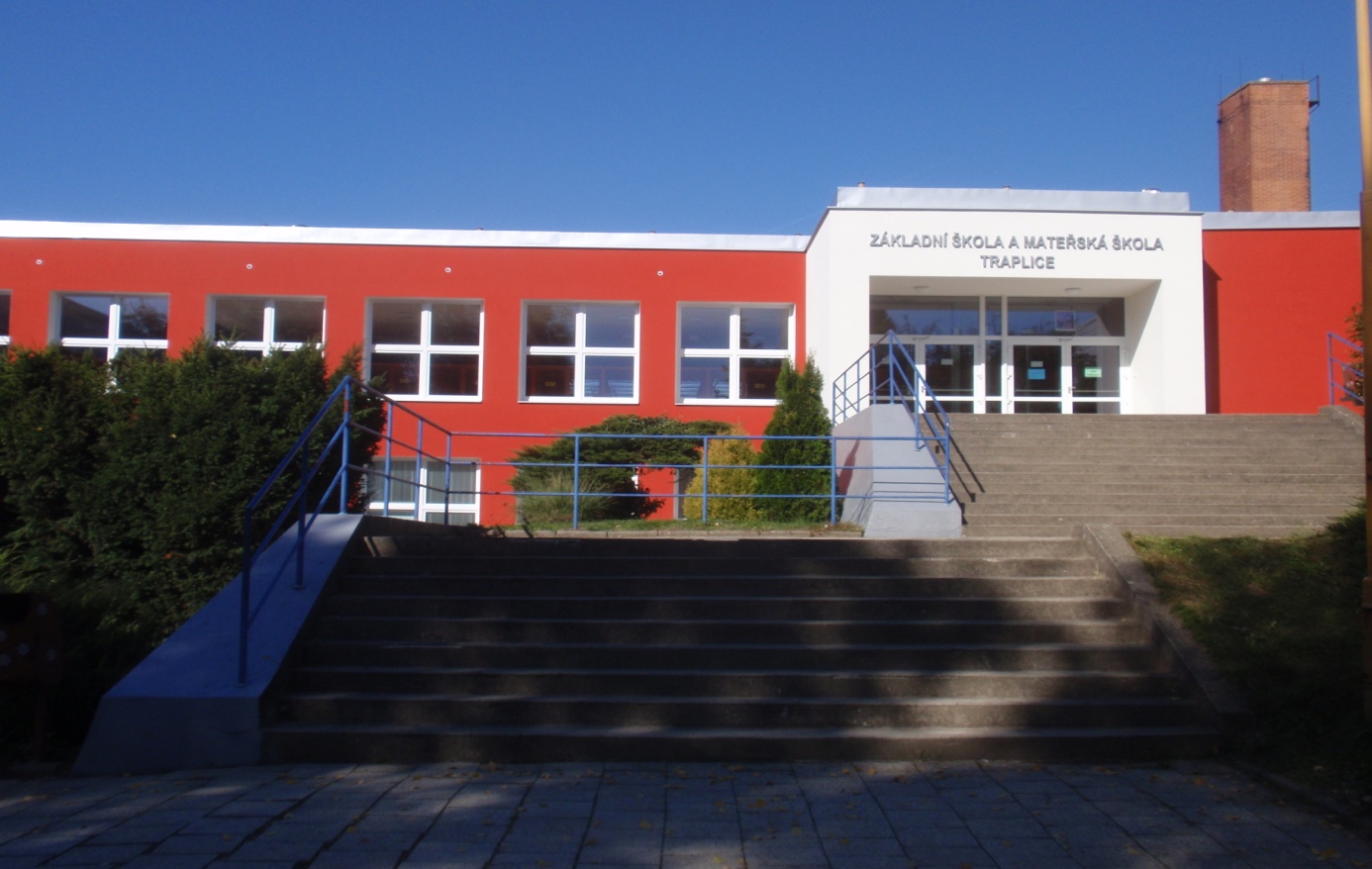 Základní škola a Mateřská škola TrapliceŘeditel školy: PaedDr. Stanislav HorehleďVypracovala: Mgr. Jana Grebeníčková, školní metodik prevenceV Traplicích, 25.8.2014Obsah:Naplňování cílů preventivního programuHodnocení preventivních akcíVolnočasové aktivityHodnocení spolupráce s organizacemi podílejícími se na primární prevenciZávěrNaplňování cílů preventivního programuCílem preventivního programu v loňském roce bylo zvyšování odolnosti dětí a mládeže vůči rizikovému chování. Cíl preventivního programu je dlouhodobý, komplexní primární program, který vede žáky k sebevědomí, správnému sebehodnocení, stanovení si reálných cílů v životě, zvládnutí stresů a dovednostem řešit své problémy bez pomoci návykových látek a léků.   Preventivní program poskytuje žákům informace o nebezpečí užívání návykových      látek, z oblasti sexuální výchovy, zdravého životního stylu, ale i kriminality a trestní    odpovědnosti.   Cílovou skupinou byla věková kategorie 6 – 15letých žáků a zejména nejohroženější    skupina 13 – 15-ti letých.Hodnocení preventivních akcíZa koordinaci preventivních aktivit zodpovídal školní metodik prevence. Při své                  činnosti spolupracoval s vedením školy, výchovnou poradkyní a zejména třídními               učiteli v jednotlivých ročnících, kteří se preventivního programu účastnili.              Zaměřili jsme se také na vyplnění volného času žáků, kteří se mohli zapojit do                 různých kroužků. Děti trávili volný čas v kroužcích (anglického jazyka, výtvarném   kroužku, pěveckém, sportovním, folklorním a volejbalovém). Hodně času trávily ve   školní knihovně.                  Během celého školního roku se mohli žáci účastnit celé řady akcí pořádaných               školou.               K nejúspěšnějším patřila již tradičně hojně navštěvovaná ,,Vánoční akademie“ pro                děti a rodiče. Velkou účastí se mohou pochlubit ,,Velikonoční dílničky“ pořádané               školní družinou a paní učitelkami 1.stupně.               Nocovali jsme ve školní družině. Na prvním stupni se nocování ve školní družině                stalo tradicí a v rámci ,,Noci s Andersenem“ ve škole nocovali i žáci 2. stupně.              Oblíbený projektový den ,,Podzim“ se opět nesl v duchu závodění o pohár pro                 vítěznou obec.                Projektový ,,Den Země“ se opět konal ve spolupráci s OÚ Traplice, kdy se každá                třída zapojila do úklidu obce. Jednou z nejúspěšnějších akcí byl určitě podzimní a               jarní sběr starého papíru, do kterého se zapojí téměř všichni žáci, ale také jejich                rodinní příslušníci. Žáci 9. ročníku zahájili ples SRPDŠ slavnostní polonézou, na                kterou se v tanečním kroužku pečlivě připravovali.               Žáci 9. ročníku navštívili v rámci volby povolání ÚP v Uherském Hradišti.                                  8. a 9. třída společně navštívili vodní dílo Dalešice, JDE Temelín a ,,Mohylu míru ve               Slavkově. V měsíci říjnu jsme se oblékli během ,,Barevného týdne“ do barev                podzimu. Žáci 6.a 7.ročníku odjeli na exkurzi Brna, kde navštívili ,,Planetarium“               a ,,Anthropos“. Na jaře se společně podívali do Zoo Lešná.               8. a 9.ročník navštívil společně koncentrační tábor Osvětim a město Krakow.                                         Na konci školního roku se žáci 2. stupně podívali do metropole Rakouska Vídně.              Během školního roku se konala celá řada soutěží, do kterých se naši žáci úspěšně              zapojili.                                                                                                                                                                   Ve škole pracoval žákovský parlament, do jehož činnosti se zapojili žáci                5. - 9.ročníku. Společně plánovali a realizovali akce, do kterých se zapojila většina               žáků školy.                                                                                                             Podporovali jsme Vincenta Abondo, našeho afrického adoptivního chlapce.              V průběhu školního roku bylo realizováno mnoho preventivních programů, jejichž                                  cílem je upozorňovat žáky na důležitost žít zdravě, seznámit je s možnými riziky, se               kterými se mohou v životě setkat.              Při realizaci preventivních programů spolupracujeme s Policií ČR a Poradnou pro               ženy a dívky ve Zlíně. Při své činnosti spolupracujeme také s SVP HELP a PPP               v Uherském Hradišti.               V rámci spolupráce s Policií ČR se na prvním stupni se uskutečnil preventivní               program  ,,Policista je náš kamarád“ ve 2.ročníku, v 5.ročníku program ,,Bezpečné               chování“,  který byl zaměřen zejména na bezpečné chování na internetu.                                                                                V 8. ročníku hovořili žáci ve spolupráci s policií na téma ,,Trestná činnost mládeže a               páchaná na mládeži“.              K velmi přínosným programům patřily programy realizované lektory ,,Poradny pro               ženy a dívky“  Na prvním stupni se uskutečnilo několik programů.               Ve 2. třídě  program  ,,Táta, máma a já“, ve 3.třídě ,,Jak jsme přišli na svět“ ve              třídě „Nechej mne, ne to nechci“. Všechny tyto programy byly zaměřeny na rodinné                 vztahy, uvědomění  si své osobnosti, možnosti ventilovat svá trápení a na zbavování               se smutků a strachů.              Celá řada preventivních programů byla realizována na 2.stupni.                                                                 Na jejich realizaci se opět podílela Policie ČR a Poradna pro ženy a dívky.                                             Pro žáky 8.ročníku byl připraven program na téma ,,Chodíme spolu -  láska ,               zamilovanost – představy a skutečnost “. V  9.ročníku byly realizovány dva                programy ,,Vztahy, láska a sexualita“ a ,,Domácí násilí“.              V 9.ročníku se uskutečnila s lektorem ICEJL beseda na téma ,,Holocaust“ a ,,AIDS“.Volnočasové aktivity                V rámci volnočasových aktivit pracovali žáci v řadě zájmových kroužků. Během                 školního roku byla realizována celá řada výtvarných, sportovních a kulturních akcí,                které byly pro žáky příjemným vyplněním volného času.                Žáci 2. stupně  - držitelé předplatného navštěvovali ,,Slovácké divadlo“.                Velmi přínosná je i práce žákovského parlamentu, kde se děti učí vzájemné                spolupráci, komunikaci a podílejí se aktivně na akcích školy.Hodnocení spolupráce s organizacemi podílejícími se na prevenciInstitucí, se kterou pokračovala naše několikaletá spolupráce byla ,,Poradna pro ženy a dívky“ ze Zlína. Tato poradna nabízí kvalitní preventivní a výukové programy pro žáky 1. a 2. stupně.K oblíbeným a kvalitním preventivním programům patří besedy s Policií ČR, ve které budeme i v příštím roce pokračovat. Školní metodik prevence spolupracoval s PPP v Uherském Hradišti.ZávěrPreventivní program je součástí výchovy a vzdělávání žáků po celou dobu školní docházky, jeho efektivita se zjišťuje, až když žáci opustí naši školu. Tento dlouhodobí proces prevence pokračuje na středních školách a projeví až v jejich budoucím životě. Prevence se nám daří zejména v oblasti budování pozitivního klimatu ve třídách. Snažíme se stále upevňovat zásady slušného chování a zdravého způsobu života. Ve spolupráci budeme pokračovat s osvědčenými organizacemi a budeme se snažit hledat další možné subjekty.                                                                             Mgr. Jana Grebeníčková                                                                             školní metodik prevence